   ASAA High School Badminton Provincials 2016 Map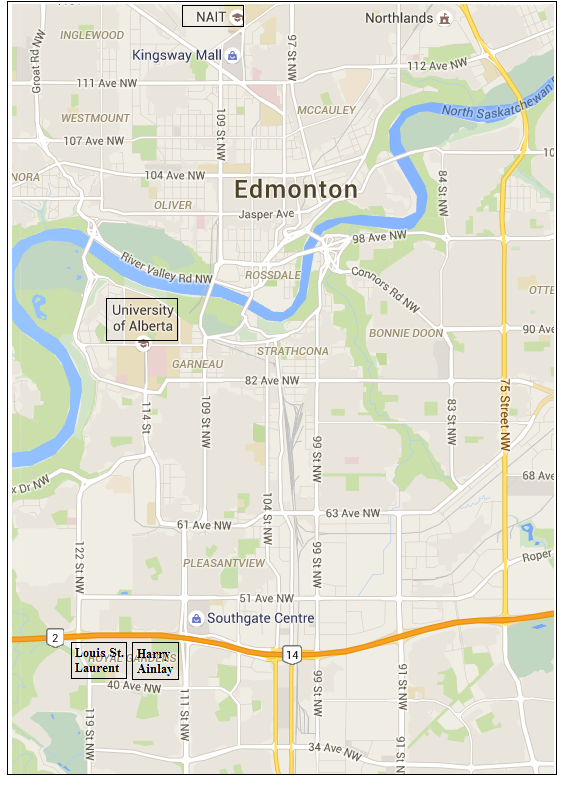 University of Alberta (U of A) - Main Gym inside Van Vliet Centre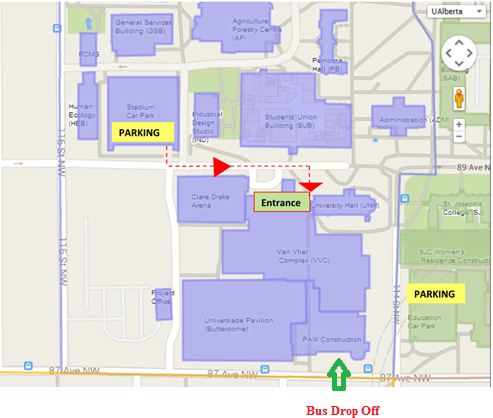 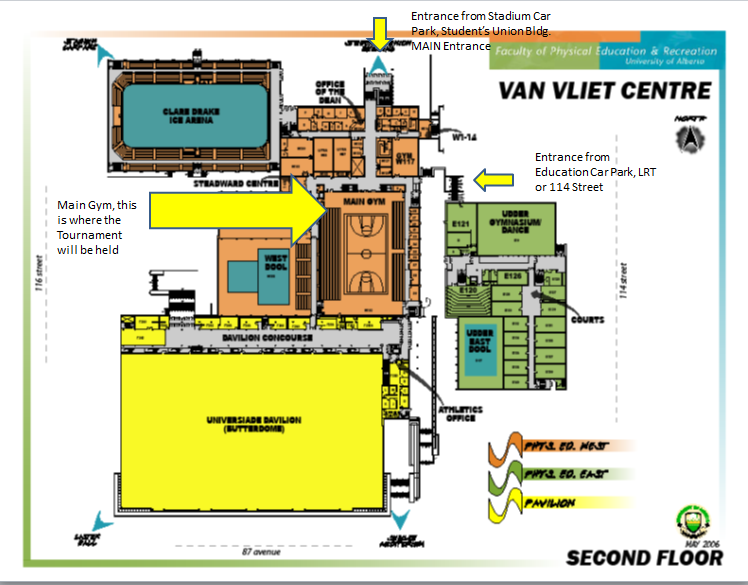 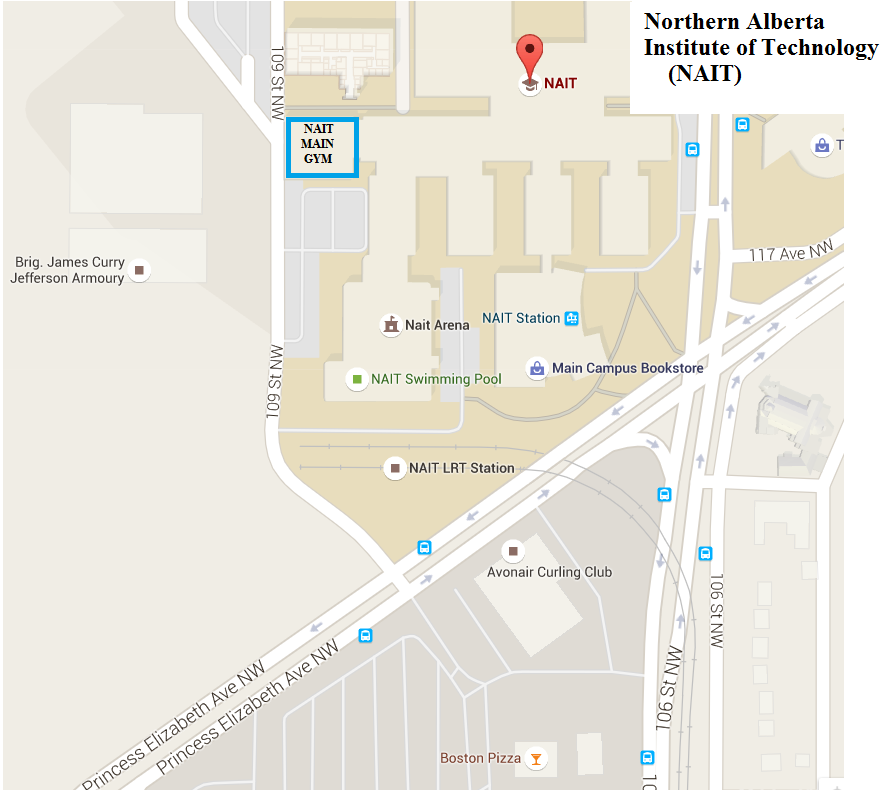 NAIT Main gym
Harry Ainlay and Louis St. Laurent Schools (gym is easily accessible through NE lot at HA and E entrance at Louis St. Laurent)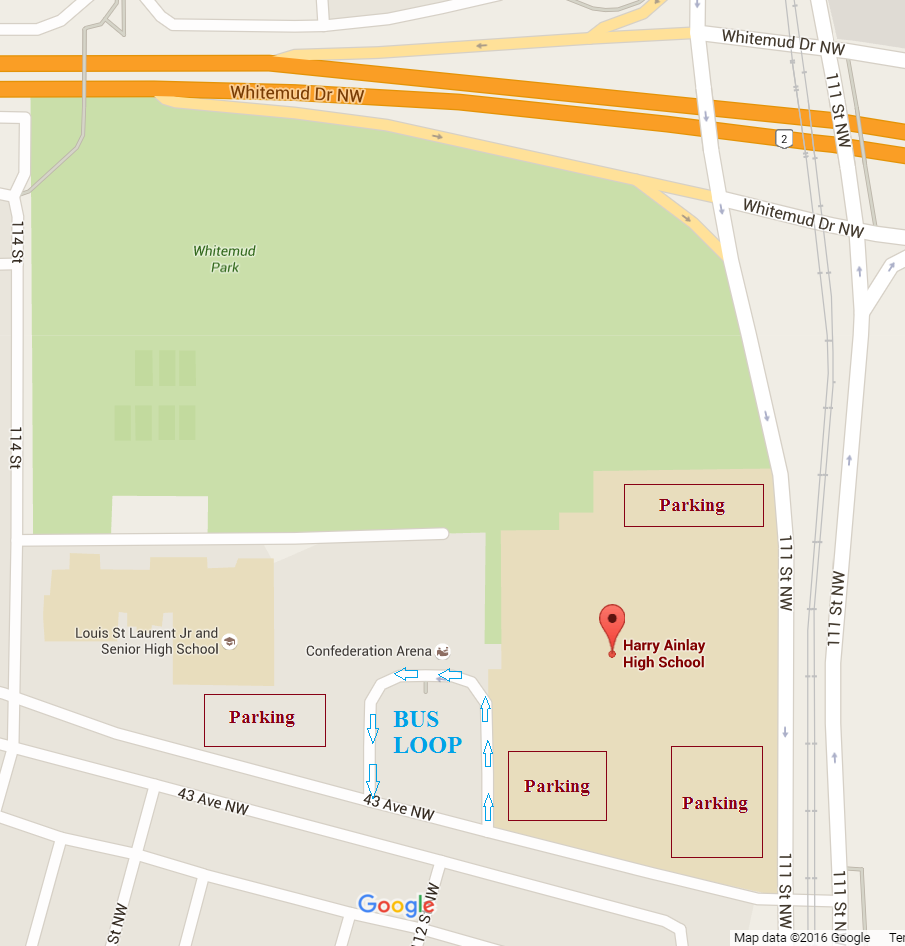 